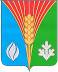 Совет депутатов муниципального образования сельское поселение Гаршинский сельсовет Курманаевского района Оренбургской области(четвертого созыва)РЕШЕНИЕ«03» августа 2021                                                                                            № 44с. ГаршиноО принятии участия в государственной программе РФ «Комплексное развитие сельских территорий»На основании Приказа Министерства сельского хозяйства, торговли, пищевой и перерабатывающей промышленности Оренбургской области от 11.08.2020 N 190 "О проведении конкурсного отбора на предоставление субсидий бюджетам муниципальных районов и городских округов Оренбургской области на реализацию мероприятий по благоустройству сельских территорий", протокола собрания граждан с.Гаршино от 16.04.2021г., Совет депутатов РЕШИЛ:1. Принять участие в государственной программе РФ «Комплексное развитие сельских территорий» в 2022 году.2. Обязать Администрацию муниципального образования Гаршинский сельсовет Курманаевского района Оренбургской области в случае победы в конкурсном отборе общественно значимых проектов по благоустройству сельских территорий в 2022 году софинансировать проект «Ремонтно-восстановительные работы улично-дорожной сети и дворовых проездов» в с. Гаршино Курманаевского района Оренбургской области в сумме 58238 (пятьдесят восемь тысяч двести тридцать восемь) рублей.3. . Контроль за исполнением решения возложить на постоянную комиссию по бюджетной, налоговой и финансовой политике, собственности и экономическим вопросам (председатель Шайдулина А.Т.).4. Настоящее решение вступает в силу со дня его подписания.Председатель Совета депутатов                                                     Л.Н.ВолобуеваГлава муниципального образования                                              Н.П.ИгнатьеваРазослано: в дело, прокурору, районной администрации